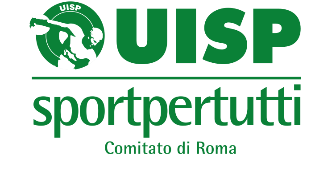 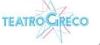 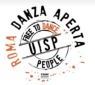 ROMA DANZA APERTA 2019Domenica 8 dicembreTeatro Greco – via Ruggero Leoncavallo, 10Scheda di adesione alla rassegna di domenica 8 dicembre 2019     Numero di coreografie che la scuola esegue nella rassegna:L’organizzazione si riserva di accettare più coreografie in funzione dei ragionevoli limiti della durata dello spettacolo (vedi Vademecum e FAQ)Compilare una scheda per ogni coreografia e spedire entro il 20 novembre a: roma@uisp.itData:	Il/la responsabile del gruppoDigitare nome e cognome…………………………………………………………………………… La scheda stampata firmata in originale andrà consegnata al momento del ritiro dei biglietti presso la sede UISP di Roma in Viale Giotto, 16 (salvo diversi accordi). Scuola di danza/Associazione/Società:Indirizzo:	Città:	Cap: Affiliata UISP: SI    NO           Presidente/Responsabile: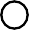 Tel. fisso scuola di danza:	e-mail scuola di danza: Coreografo/a – insegnante:Tel. coreografo/a – insegnante:	e-mail coreografo/a – insegnante:Scuola di danza/Associazione/Società:Indirizzo:	Città:	Cap: Affiliata UISP: SI    NO           Presidente/Responsabile:Tel. fisso scuola di danza:	e-mail scuola di danza: Coreografo/a – insegnante:Tel. coreografo/a – insegnante:	e-mail coreografo/a – insegnante:Scuola di danza/Associazione/Società:Indirizzo:	Città:	Cap: Affiliata UISP: SI    NO           Presidente/Responsabile:Tel. fisso scuola di danza:	e-mail scuola di danza: Coreografo/a – insegnante:Tel. coreografo/a – insegnante:	e-mail coreografo/a – insegnante:Scuola di danza/Associazione/Società:Indirizzo:	Città:	Cap: Affiliata UISP: SI    NO           Presidente/Responsabile:Tel. fisso scuola di danza:	e-mail scuola di danza: Coreografo/a – insegnante:Tel. coreografo/a – insegnante:	e-mail coreografo/a – insegnante:Scuola di danza/Associazione/Società:Indirizzo:	Città:	Cap: Affiliata UISP: SI    NO           Presidente/Responsabile:Tel. fisso scuola di danza:	e-mail scuola di danza: Coreografo/a – insegnante:Tel. coreografo/a – insegnante:	e-mail coreografo/a – insegnante:Scuola di danza/Associazione/Società:Indirizzo:	Città:	Cap: Affiliata UISP: SI    NO           Presidente/Responsabile:Tel. fisso scuola di danza:	e-mail scuola di danza: Coreografo/a – insegnante:Tel. coreografo/a – insegnante:	e-mail coreografo/a – insegnante:Scuola di danza/Associazione/Società:Indirizzo:	Città:	Cap: Affiliata UISP: SI    NO           Presidente/Responsabile:Tel. fisso scuola di danza:	e-mail scuola di danza: Coreografo/a – insegnante:Tel. coreografo/a – insegnante:	e-mail coreografo/a – insegnante:Titolo della coreografia:	Durata esatta (min.:sec.):Coreografia di (in caso di terzi autori scrivere “a cura di”):Genere di danza:	Numero di allievi/danzatori:Musica di (autore):	Titolo del brano musicale:Indicare particolari esigenze tecniche o se prevista piccola scenografia (che dovrà comunque essere di rapida rimozione):Titolo della coreografia:	Durata esatta (min.:sec.):Coreografia di (in caso di terzi autori scrivere “a cura di”):Genere di danza:	Numero di allievi/danzatori:Musica di (autore):	Titolo del brano musicale:Indicare particolari esigenze tecniche o se prevista piccola scenografia (che dovrà comunque essere di rapida rimozione):Titolo della coreografia:	Durata esatta (min.:sec.):Coreografia di (in caso di terzi autori scrivere “a cura di”):Genere di danza:	Numero di allievi/danzatori:Musica di (autore):	Titolo del brano musicale:Indicare particolari esigenze tecniche o se prevista piccola scenografia (che dovrà comunque essere di rapida rimozione):Titolo della coreografia:	Durata esatta (min.:sec.):Coreografia di (in caso di terzi autori scrivere “a cura di”):Genere di danza:	Numero di allievi/danzatori:Musica di (autore):	Titolo del brano musicale:Indicare particolari esigenze tecniche o se prevista piccola scenografia (che dovrà comunque essere di rapida rimozione):Titolo della coreografia:	Durata esatta (min.:sec.):Coreografia di (in caso di terzi autori scrivere “a cura di”):Genere di danza:	Numero di allievi/danzatori:Musica di (autore):	Titolo del brano musicale:Indicare particolari esigenze tecniche o se prevista piccola scenografia (che dovrà comunque essere di rapida rimozione):Titolo della coreografia:	Durata esatta (min.:sec.):Coreografia di (in caso di terzi autori scrivere “a cura di”):Genere di danza:	Numero di allievi/danzatori:Musica di (autore):	Titolo del brano musicale:Indicare particolari esigenze tecniche o se prevista piccola scenografia (che dovrà comunque essere di rapida rimozione):Titolo della coreografia:	Durata esatta (min.:sec.):Coreografia di (in caso di terzi autori scrivere “a cura di”):Genere di danza:	Numero di allievi/danzatori:Musica di (autore):	Titolo del brano musicale:Indicare particolari esigenze tecniche o se prevista piccola scenografia (che dovrà comunque essere di rapida rimozione):ALLIEVI PARTECIPANTI ALLA COREOGRAFIAALLIEVI PARTECIPANTI ALLA COREOGRAFIAALLIEVI PARTECIPANTI ALLA COREOGRAFIAALLIEVI PARTECIPANTI ALLA COREOGRAFIAALLIEVI PARTECIPANTI ALLA COREOGRAFIAALLIEVI PARTECIPANTI ALLA COREOGRAFIANome e cognomeEtàNome e cognomeEtà12122232342452562672782892910301131123213331434153516361737183819392040Il responsabile del gruppo si impegna all’acquisto di n. 2 biglietti di ingresso per ogni allievo partecipante, impegnandosi comunque all'acquisto di minimo 20 biglietti (anche per i gruppi inferiori a dieci allievi partecipanti). Il costo di ogni biglietto è di € 10,00.Il responsabile del gruppo dichiara che ogni partecipante è in regola con le norme sulla tutela sanitaria.Il responsabile del gruppo dichiara di avere acquisito il consenso dei genitori o tutori dei partecipanti minorenni per la partecipazione alla manifestazione ROMA DANZA APERTA che si terrà domenica 6 maggio 2018 presso il Teatro Greco in Roma Via Ruggero Leoncavallo,Il responsabile del gruppo dichiara di avere acquisito il più ampio consenso dei partecipanti (per i minorenni il consenso dei genitori o tutori) all’utilizzo e la pubblicazione in forma gratuita delle loro immagini.Il responsabile del gruppo si impegna all’acquisto di n. 2 biglietti di ingresso per ogni allievo partecipante, impegnandosi comunque all'acquisto di minimo 20 biglietti (anche per i gruppi inferiori a dieci allievi partecipanti). Il costo di ogni biglietto è di € 10,00.Il responsabile del gruppo dichiara che ogni partecipante è in regola con le norme sulla tutela sanitaria.Il responsabile del gruppo dichiara di avere acquisito il consenso dei genitori o tutori dei partecipanti minorenni per la partecipazione alla manifestazione ROMA DANZA APERTA che si terrà domenica 6 maggio 2018 presso il Teatro Greco in Roma Via Ruggero Leoncavallo,Il responsabile del gruppo dichiara di avere acquisito il più ampio consenso dei partecipanti (per i minorenni il consenso dei genitori o tutori) all’utilizzo e la pubblicazione in forma gratuita delle loro immagini.Il responsabile del gruppo si impegna all’acquisto di n. 2 biglietti di ingresso per ogni allievo partecipante, impegnandosi comunque all'acquisto di minimo 20 biglietti (anche per i gruppi inferiori a dieci allievi partecipanti). Il costo di ogni biglietto è di € 10,00.Il responsabile del gruppo dichiara che ogni partecipante è in regola con le norme sulla tutela sanitaria.Il responsabile del gruppo dichiara di avere acquisito il consenso dei genitori o tutori dei partecipanti minorenni per la partecipazione alla manifestazione ROMA DANZA APERTA che si terrà domenica 6 maggio 2018 presso il Teatro Greco in Roma Via Ruggero Leoncavallo,Il responsabile del gruppo dichiara di avere acquisito il più ampio consenso dei partecipanti (per i minorenni il consenso dei genitori o tutori) all’utilizzo e la pubblicazione in forma gratuita delle loro immagini.Il responsabile del gruppo si impegna all’acquisto di n. 2 biglietti di ingresso per ogni allievo partecipante, impegnandosi comunque all'acquisto di minimo 20 biglietti (anche per i gruppi inferiori a dieci allievi partecipanti). Il costo di ogni biglietto è di € 10,00.Il responsabile del gruppo dichiara che ogni partecipante è in regola con le norme sulla tutela sanitaria.Il responsabile del gruppo dichiara di avere acquisito il consenso dei genitori o tutori dei partecipanti minorenni per la partecipazione alla manifestazione ROMA DANZA APERTA che si terrà domenica 6 maggio 2018 presso il Teatro Greco in Roma Via Ruggero Leoncavallo,Il responsabile del gruppo dichiara di avere acquisito il più ampio consenso dei partecipanti (per i minorenni il consenso dei genitori o tutori) all’utilizzo e la pubblicazione in forma gratuita delle loro immagini.Il responsabile del gruppo si impegna all’acquisto di n. 2 biglietti di ingresso per ogni allievo partecipante, impegnandosi comunque all'acquisto di minimo 20 biglietti (anche per i gruppi inferiori a dieci allievi partecipanti). Il costo di ogni biglietto è di € 10,00.Il responsabile del gruppo dichiara che ogni partecipante è in regola con le norme sulla tutela sanitaria.Il responsabile del gruppo dichiara di avere acquisito il consenso dei genitori o tutori dei partecipanti minorenni per la partecipazione alla manifestazione ROMA DANZA APERTA che si terrà domenica 6 maggio 2018 presso il Teatro Greco in Roma Via Ruggero Leoncavallo,Il responsabile del gruppo dichiara di avere acquisito il più ampio consenso dei partecipanti (per i minorenni il consenso dei genitori o tutori) all’utilizzo e la pubblicazione in forma gratuita delle loro immagini.Il responsabile del gruppo si impegna all’acquisto di n. 2 biglietti di ingresso per ogni allievo partecipante, impegnandosi comunque all'acquisto di minimo 20 biglietti (anche per i gruppi inferiori a dieci allievi partecipanti). Il costo di ogni biglietto è di € 10,00.Il responsabile del gruppo dichiara che ogni partecipante è in regola con le norme sulla tutela sanitaria.Il responsabile del gruppo dichiara di avere acquisito il consenso dei genitori o tutori dei partecipanti minorenni per la partecipazione alla manifestazione ROMA DANZA APERTA che si terrà domenica 6 maggio 2018 presso il Teatro Greco in Roma Via Ruggero Leoncavallo,Il responsabile del gruppo dichiara di avere acquisito il più ampio consenso dei partecipanti (per i minorenni il consenso dei genitori o tutori) all’utilizzo e la pubblicazione in forma gratuita delle loro immagini.